T.CDULKADİROĞLU KAYMAKAMLIĞIİSTİKLAL İLKOKULU MÜDÜRLÜĞÜ2019-2023 STRATEJİK PLANIT.CDULKADİROĞLU KAYMAKAMLIĞIİSTİKLAL İLKOKULU MÜDÜRLÜĞÜ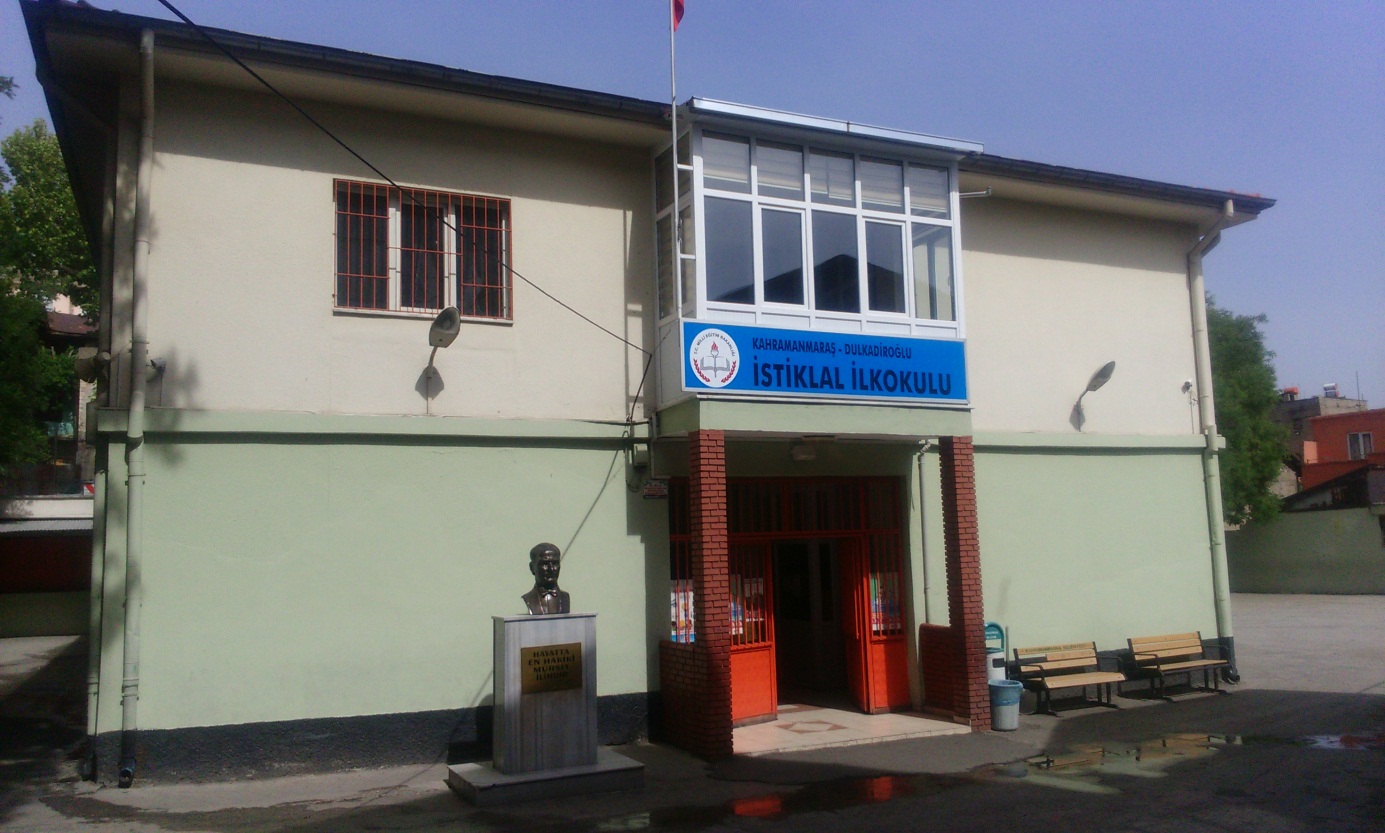 2019-2023 STRATEJİK PLANI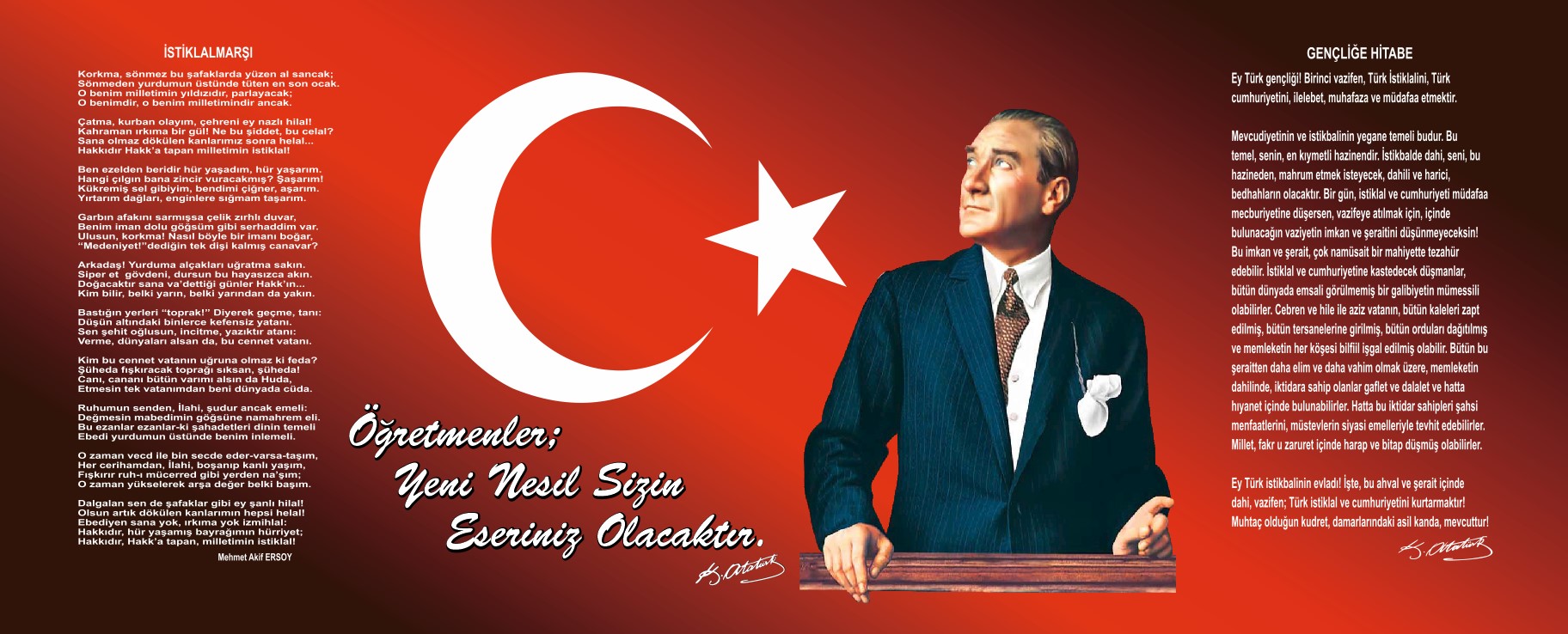 “Eğitimdir ki, bir ulusu ya hür, bağımsız, şanlı, yüksek bir toplum halinde yaşatır, ya da bir ulusu esaret ve sefalete terk eder”                                                                 								Mustafa Kemal ATATÜRK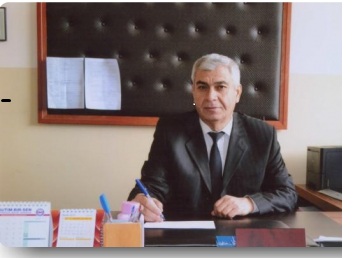 SUNUŞGeçmişten günümüze gelirken var olan yaratıcılığın getirdiği teknolojik ve sosyal anlamda gelişmişliğin ulaştığı hız, artık kaçınılmazları da önümüze sererek kendini göstermektedir. Güçlü ekonomik ve sosyal yapı, güçlü bir ülke olmanın ve tüm değişikliklerde dimdik ayakta durabilmenin kaçınılmazlığı da oldukça büyük önem taşımaktadır. Gelişen ve sürekliliği izlenebilen, bilgi ve planlama temellerine dayanan güçlü bir yaşam standardı ve ekonomik yapı; stratejik amaçlar, hedefler ve planlanmış zaman diliminde gerçekleşecek uygulama faaliyetleri ile (STRATEJİK PLAN) oluşabilmektedir.          Okulumuz, daha iyi bir eğitim öğretim  seviyesine ulaşmak düşüncesiyle sürekli yenilenmeyi ve kalite kültürünü kendisine ilke edinmiştir. Kalite kültürü oluşturmak için eğitim ve öğretim başta olmak üzere insan kaynakları ve kurumsallaşma, sosyal faaliyetler,  alt yapı, toplumla ilişkiler ve kurumlar arası ilişkileri kapsayan 2019–2023 stratejik planı hazırlanmıştır.      Büyük önder Atatürk’ü örnek alan bizler; Çağa uyum sağlamış, çağı yönlendiren gençler yetiştirmek için kurulan okulumuz, geleceğimiz teminatı olan öğrencilerimizi daha iyi imkânlarla yetişip, düşünce ufku ve yenilikçi ruhu açık Türkiye Cumhuriyetinin çıtasını daha yükseklere taşıyan bireyler olması için öğretmenleri ve idarecileriyle özverili bir şekilde tüm azmimizle çalışmaktayız.           Kahramanmaraş / Dulkadiroğlu İstiklal İlkokulu olarak en büyük amacımız, çocuklarımıza sadece iyi bir bakım sağlamak değil,  girdikleri her türlü ortamda çevresindekilere ışık tutan, hayata hazır, hayatı aydınlatan, bizleri daha da ileriye götürecek bireyler yetiştirmektir. İdare ve öğretmen kadrosuyla bizler kendine güvenen, kendini her ortamda rahatça ifade edebilen, yaratıcı,sevgi, saygı, iş birliği, sorumluluk, hoşgörü, yardımlaşma, dayanışma ve paylaşma gibi davranışları kazanmış, hayal güçlerini, yaratıcı ve eleştirel düşünme becerilerini, iletişim kurma ve duygularını anlatabilen çağa ayak uydurmuş, yeniliklere açık, Türkiye Cumhuriyetini daha da yükseltecek bireyler yetiştirmeyi ilke edinmiş bulunmaktayız.           Kahramanmaraş/Dulkadiroğlu İstiklal İlkokulu’nun stratejik planlama çalışmasına önce durum tespiti,  yani okulun SWOT analizi yapılarak başlanmıştır. SWOT analizi tüm idari personelin ve öğretmenlerin katılımıyla uzun süren bir çalışma sonucu ilk şeklini almış, varılan genel sonuçların sadeleştirilmesi ise Okul yönetimi ile öğretmenlerden oluşan beş kişilik bir kurul tarafından yapılmıştır. Daha sonra SWOT sonuçlarına göre stratejik planlama aşamasına geçilmiştir. Bu süreçte okulun amaçları, hedefleri, hedeflere ulaşmak için gerekli stratejiler, eylem planı ve sonuçta başarı veya başarısızlığın göstergeleri ortaya konulmuştur. Denilebilir ki SWOT analizi bir kilometre taşıdır okulumuzun bugünkü resmidir ve stratejik planlama ise bugünden yarına nasıl hazırlanmamız gerektiğine dair kalıcı bir belgedir.	Okul içi ve okul dışı paydaşlarımızdan gelen veriler doğrultusunda, somut uygulamaları içeren 2019-2023 Stratejik planımızı hazırladık. Stratejik Plan' da belirlenen hedeflerimizi ne ölçüde gerçekleştirdiğimiz, plan dönemi içindeki her yılsonunda gözden geçirilecek ve gereken revizyonlar yapılacaktır.Ayrıca her yıl için gelişim planı hazırlanacaktır.         İstiklal İlkokulu Stratejik Planı (2019–2023)’de belirtilen amaç ve hedeflere ulaşmamızın okulumuzun gelişme ve kurumsallaşma süreçlerine önemli katkılar sağlayacağına inanmaktayız.	Planın hazırlanmasında emeği geçen öğretmen, öğrenci, velilerimize ve İlçe Stratejik Plan Komisyonuna  teşekkür ederim.									     Ahmet ALTUNYILDIZOkul Müdürüİçindekilerİçindekiler	6BÖLÜM I: GİRİŞ ve PLAN HAZIRLIK SÜRECİ	7BÖLÜM II: DURUM ANALİZİ	8Okulun Kısa Tanıtımı 	8PAYDAŞ ANALİZİ	13GZFT (Güçlü, Zayıf, Fırsat, Tehdit) Analizi *	18Gelişim ve Sorun Alanları (ÖNCEKİ STRATEJİK PLANDAKİ “iyileştirmeye açık alanlara” bak. Sy: 27)	21BÖLÜM III: MİSYON, VİZYON VE TEMEL DEĞERLER	23MİSYONUMUZ 	23VİZYONUMUZ 	23TEMEL DEĞERLERİMİZ 	23BÖLÜM IV: AMAÇ, HEDEF VE EYLEMLER	24TEMA I: EĞİTİM VE ÖĞRETİME ERİŞİM	24TEMA II: EĞİTİM VE ÖĞRETİMDE KALİTENİN ARTIRILMASI	26TEMA III: KURUMSAL KAPASİTE	30V. BÖLÜM: MALİYETLENDİRME	32VI. BÖLÜM: İZLEME VE DEĞERLENDİRME	32EKLER:	33BÖLÜM I: GİRİŞ ve PLAN HAZIRLIK SÜRECİ2019-2023 dönemi stratejik plan hazırlanması süreci Üst Kurul ve Stratejik Plan Ekibinin oluşturulmasıile başlamıştır. Ekip tarafından oluşturulan çalışma takvimi kapsamında ilk aşamada durum analizi çalışmaları yapılmış vedurum analizi aşamasında paydaşlarımızın plan sürecine aktif katılımını sağlamak üzere paydaş anketi, toplantı ve görüşmeler yapılmıştır.Durum analizinin ardından geleceğe yönelim bölümüne geçilerek okulumuzun amaç, hedef, gösterge ve eylemleri belirlenmiştir. Çalışmaları yürüten ekip ve kurul bilgileri altta verilmiştir.STRATEJİK PLAN ÜST KURULUBÖLÜMII:DURUM ANALİZİDurum analizi bölümünde okulumuzun mevcut durumu ortaya konularak neredeyiz sorusuna yanıt bulunmaya çalışılmıştır. Bu kapsamda okulumuzun kısa tanıtımı, okul künyesi ve temel istatistikleri, paydaş analizi ve görüşleri ile okulumuzun Güçlü Zayıf Fırsat ve Tehditlerinin (GZFT) ele alındığı analize yer verilmiştir.Okulun Kısa TanıtımıKurumun Tarihçesi ve YapısıKahramanmaraş’ın tarihine bakıldığında Ermeniler, Yahudiler yerleşik ve Kurtuluş Savaşı döneminde de İngilizler ve Fransızlar şehirde geçici yaşamışlardır. Bu yüzden Hristiyanlara ait çok sayıda eser mevcuttur. Bu tarihi kilise Kahramanmaraş’ın sit alanı içerisindeki Kurtuluş Mahallesinde yer almaktadır bu mahallede Yahudi Mahallesi halk arasında günümüze kadar devam etmektedir. Bu tarihi bina ilk olarak kilise olarak görev yapmış, Kurtuluş Savaşı sonunda Cumhuriyetin ilanı ile İstiklal İlkokulu en sonunda da restorasyonyapılarak sağlık ocağı olarak hizmet vermektedir. Kilisenin arkasında dehlizlerle bağlantılı hamam bulunmaktadır.1996 -1997 Eğitim-Öğretim yılında ilkokulların ortaokullar ile birleşerek ilköğretim okulu adını alması ve eğitim öğretim 8 yıla çıkmasıyla İstiklal İlkokulu şimdiki binamızda eğitim öğretim yapan Kurtuluş İlkokulu ile birleşerek yeni yapılan binaya taşınmış ve  ismi kaldırılıp okulun adı Kurtuluş İlköğretim Okulu olarak değiştirilmiştir. Daha sonra bu okulun yatakhanesi olarak kullanılan bina tekrar İstiklal İlkokulu olarak eğitim öğretime açılmış halen eğitim öğretime devam edilmektedir. Okulun bahçesine yeni yapılan binada eğitim öğretime devam edildiğinden eski bina şuan tek katlı olarak restore edilmiş ve aile sağlığı merkezi olarak hizmet vermektedir. 11/04/2012 tarihli ve 28261 sayılı Resmi Gazetede yayımlanarak yürürlüğe giren, 30/03/2012 tarihli ve 6287 sayılı İlköğretim ve Eğitim Kanunu ile Bazı Kanunlarda Değişiklik Yapılmasına Dair Kanun ile hayata geçirilen 4+4+4 sistemi Kurtuluş İlköğretim Okulu, Kurtuluş Ortaokulu ( daha sonra Kurtuluş İmam Hatip Ortaokulu olmuştur. ) ve İstiklal İlkokulu olarak (İstiklal İlkokulu Kurtuluş İlkokulunun eski binasına şimdiki binamıza taşınarak ) ayrı binalar da eğitim öğretime devam etmiş ve halen devam etmektedir.İstiklal İlkokulu binası, şehrin en eski okul binalarından biridir. Okulda  1 Müdür, 1 Müdür yardımcısı, 12 sınıf öğretmeni, 1 İngilizce branş öğretmeni ve 1 rehberlik öğretmeni ile eğitim öğretim hizmeti vermektedir. Okulda 182 erkek ve 194kız öğrenci olmak üzere toplam 376 öğrenci vardır. Bunlardan  206 öğrenci Suriyeli, 2 Öğrenci Kazakistanlı, 4 öğrenci Iraklı  olmak üzere 212’ü yabancı uyruklu öğrencidir.Okulun yaklaşık 1180 m²   alanı vardır. Bunun 440 m² si iki katlı  bina, 740 m² si oyun alanı, ağaçlık ve spor alanıdır.             Okulun finansman kaynakları: Okul Aile Birliğine bağlı veliler ve hayırsever vatandaşlarının katkılarıdır.Okul içinde olumlu ve etkili bir kurum kültürü vardır. Yatay ve dikey iletişim sağlıklıdır. Okulda karar alma süreçlerine herkesin katılımı sağlanır.Okulda veli, çevre okul işbirliği üst düzeydedir. Bakanlığımızın eğitim politikaları benimsenir ve okula hemen aktarılır.Okuldaki tüm çalışmalarda ekip çalışması benimsenmiştir. Her öğretmen mesleki alanda ve eğitim teknolojileri konusunda kendini geliştirir ve bilgilerini öğretme sürecine aktarır. Okulumuzda FaaliyetlerOkulumuzda öğrencilerimizin kayıt, nakil, devam-devamsızlık, not, öğrenim belgesi düzenleme işlemleri e-okul yönetim bilgi sistemi üzerinden yapılmaktadır.	Öğretmenlerimizin özlük, derece-kademe, terfi, hizmet içi eğitim, maaş ve ek ders işlemleri mebbis ve kbs sistemleri üzerinden yapılmaktadır. Okulumuzun mali işlemleri ilgili yönetmeliklere uygun olarak yapılmaktadır.	 Okulumuzun rehberlik anlayışı sadece öğrenci odaklı değildir. Okul rehberlik öğretmenimiz ve sınıf öğretmenlerimiz, öğrenci ve velilere yönelik seminerler düzenlemekte, çeşitli anketler uygulamaktadır. Düzenli olarak veli görüşmeleri yapılmaktadır. Okulumuzda davranış problemi gözlemlenen öğrencilere ve yardım isteyen velilere, okul rehberlik servisi yardım etmektedir. Bu tür öğrenciler güdülenerek olumlu davranış kazanmaları sağlanmaktadır. Ayrıca Ram ile işbirliği yapılmaktadır.	 Okulumuz İl ve İlçe Milli Eğitim Müdürlüğümüz tarafından düzenlenen sosyal, kültürel ve sportif yarışmalara katılmaktadır. Okulumuzda kültürel geziler, tiyatro, piknik, kermes gibi faaliyetler düzenlenmektedir.  Sınıflarımızın düzenlediği yılsonu şenlikleri vardır.Okulumuzda Suriyeli anne ve babalara Kahramanmaraş Halk Eğitim Merkezi bünyesinde Türkçe kursları düzenlenmektedir.Ayrıca okulumuzda yetişkinlere yönelik olarak okuma-yazma kursları düzenlenmekte, velilere yönelik çeşitli seminerler verilmektedir.	“Başarıda Okul-Veli İletişimi” projesi devam etmektedir. Velilerimizin okulla olan iletişimini artırmak, onları eğitim-öğretim faaliyetlerine fiilen dâhil etmek ve velilerimizin farkındalığını artırmak için çeşitli çalışmalar yapılmaktadır. Bu kapsamda yıl boyunca velilere yönelik çeşitli veli seminer ve toplantılar düzenliyoruz. RAM’dan veli seminerleri, Halk Sağlığı Müdürlüğünden dengeli beslenme ve başarıya etkisi seminerleri, Toplum destekli polislik şube müdürlüğünden bağımlılık ve güvenlik seminerleri, okul yönetiminden bilgilendirme toplantıları, okul rehberlik servisinden velilere yönelik seminerler planlanıp uygulanıyor..Okulun Mevcut Durumu: Temel İstatistiklerOkulumuzun temel girdilerine ilişkin bilgiler altta yer alan okul künyesine ilişkin tabloda yer almaktadır.Temel Bilgiler Tablosu- Okul KünyesiOkulumuzun çalışanlarına ilişkin bilgiler altta yer alan tabloda belirtilmiştir.Çalışan Bilgileri TablosuOkulumuz Bina ve Alanları	Okulumuzun binası ile açık ve kapalı alanlarına ilişkin temel bilgiler altta yer almaktadır.Okul Yerleşkesine İlişkin Bilgiler Sınıf ve Öğrenci Bilgileri	Okulumuzda yer alan sınıfların öğrenci sayıları alttaki tabloda verilmiştir.2019-2020 Eğitim Öğretim YılıDonanım ve Teknolojik KaynaklarımızTeknolojik kaynaklar başta olmak üzere okulumuzda bulunan çalışır durumdaki donanım malzemesine ilişkin bilgiye alttaki tabloda yer verilmiştir.Teknolojik Kaynaklar TablosuGelir ve Gider BilgisiOkulumuzun genel bütçe ödenekleri, okul aile birliği gelirleri ve diğer katkılarda dâhil olmak üzere gelir ve giderlerine ilişkin son iki yıl gerçekleşme bilgileri alttaki tabloda verilmiştir.PAYDAŞ ANALİZİKurumumuzun temel paydaşları öğrenci, veli ve öğretmen olmakla birlikte eğitimin dışsal etkisi nedeniyle okul çevresinde etkileşim içinde olunan geniş bir paydaş kitlesi bulunmaktadır. Paydaşlarımızın görüşleri kurum standartları anketi, okulda yapılan anketler, toplantı, dilek ve istek kutuları, elektronik ortamda iletilen önerilerde dâhil olmak üzere çeşitli yöntemlerle sürekli olarak alınmaktadır.
Paydaş anketlerine ilişkin ortaya çıkan temel sonuçlara altta yer verilmiştir: Öğrenci Anketi Sonuçları:Öğrencilerimiz “Olumlu (başarılı) yönlerimiz” konusunda şunları belirtmişlerdir: Normal Eğitim olması ( Sabah 08:20 ders başlıyor- 14:10 ders bitiyor )Öğrencilere yönelik faaliyetlerin olması (sosyal etkinlikler ve öğrenci seminerleri)Okul bahçesinde güvenlik görevlisinin olmasıÖğretmenlerin güler yüzlü olması ve öğrencilerle ilgilenmesiOkul bahçesinde oyun alanlarının olması, oyun çizgilerinin olmasıOkulda projeksiyonların, ses sisteminin ve bilgisayarların olmasıOkul idarecilerinin öğrencilerle ilgilenmesi, şikayet ve dileklerinin dikkate alınmasıAlınan kararlarda öğrencilere de sorulmasıYarışmalar yapılması ve madalyaların verilmesiRehberlik servisinin olmasıÖğrencilerimiz “Olumsuz (başarısız) yönlerimiz” konusunda şunları belirtmişlerdir:Öğrencilere yönelik madalyalı yarışmaların az olmasıOkul binasının eski olmasıOkulda kantinin olmamasıOkul bahçesinin küçük olmasıOkulun direk trafiği işlek caddeye açılması ve araçların çok olmasıBahçe duvarlarının direk ev duvarları olması, evlerin yakın olmasıÇok amaçlı salon, kütüphane gibi kullanılacak bölümlerin olmamasıÖğretmen Anketi Sonuçları:“Olumlu (başarılı) yönlerimiz” konusunda şunları belirtmişlerdir:Normal eğitim yapılmasıÖğretmen-öğrenci-veli ilişkisinin iyi olmasıGüvenli bir okul ortamının olmasıDeneyimli öğretmen ve idarecilerin olmasıOkul-veli ilişkisinin iyi olmasıOkul ortamında ilişkilerin sevgi, saygı ve hoşgörüye dayalı olmasıÖğretmenlerimiz “Olumsuz (başarısız) yönlerimiz” konusunda şunları belirtmişlerdir:Yabancı uyruklu öğrenci sayısının çok olmasıÖğrenci devamsızlıklarının çok olmasıOkulun fiziki imkânlarının yetersiz olmasıÖğrenci tuvaletlerinin yetersiz olmasıKantin olmamasıAraba park problemi olmasıSosyal faaliyetlerin az olmasıOkul iş yerlerine yakın olduğu için caddeden çok yabancı insanlar geçmesiVeli Anketi Sonuçları:Velilerimiz  “Olumlu (başarılı) yönlerimiz” konusunda şunları belirtmişlerdir:Okuldaki öğretmen ve idarecilerin güler yüzlü samimi olmasıOkulun öğrencilere değer vermesiVelilerle güzel iletişim kurulmasıYarışmalar düzenlenmesi, öğrencilerin ödüllendirilmesiOkul güvenliğinin iyi olmasıVelilere her türlü duyuru ve bilgilendirmenin yapılmasıVeli seminerlerinin yapılmasıÖğrenci-öğretmen ilişkisinin iyi olmasıÖğretmenlerin başarılı olmasıOkul idaresinin her konuda ilgili olmasıVelilerimiz  “Olumsuz (başarısız) yönlerimiz” konusunda şunları belirtmişlerdirOkul bahçesinin küçük olması ve sportif faaliyetler için yetersiz olmasıÖğrenci davranışları konusunda tüm öğrencilerin  eğitilmesiYabancı uyruklu öğrencilerin fazla olmasıMahallemizde inşaat izni verilmediği için kiraların uygun olması sebebi ile ekonomik seviyesi düşük insanlar tarafından tercih edilmeOkul kantininin çalışmıyor olmasıOkulun giriş çıkışlarında caddedeki trafiğin yoğun olmasıOkul bahçesinde bekleme alanlarının olmamasıGZFT (Güçlü, Zayıf, Fırsat, Tehdit) AnaliziOkulumuzun temel istatistiklerinde verilen okul künyesi, çalışan bilgileri, bina bilgileri, teknolojik kaynak bilgileri ve gelir gider bilgileri ile paydaş anketleri sonucunda ortaya çıkan sorun ve gelişime açık alanlar iç ve dış faktör olarak değerlendirilerek GZFT tablosunda belirtilmiştir. Dolayısıyla olguyu belirten istatistikler ile algıyı ölçen anketlerden çıkan sonuçlar tek bir analizde birleştirilmiştir.Kurumun güçlü ve zayıf yönleri donanım, malzeme, çalışan, iş yapma becerisi, kurumsal iletişim gibi çok çeşitli alanlarda kendisinden kaynaklı olan güçlülükleri ve zayıflıkları ifade etmektedir ve ayrımda temel olarak okul müdürü/müdürlüğü kapsamından bakılarak iç faktör ve dış faktör ayrımı yapılmıştır. İçsel FaktörlerGüçlü YönlerZayıf YönlerDışsal FaktörlerFırsatlarTehditlerGelişim ve Sorun AlanlarıGelişim ve sorun alanları analizi ile GZFT analizi sonucunda ortaya çıkan sonuçların planın geleceğe yönelim bölümü ile ilişkilendirilmesi ve buradan hareketle hedef, gösterge ve eylemlerin belirlenmesi sağlanmaktadır. Gelişim ve sorun alanları ayrımında eğitim ve öğretim faaliyetlerine ilişkin üç temel tema olan Eğitime Erişim, Eğitimde Kalite ve kurumsal Kapasite kullanılmıştır. Eğitime erişim, öğrencinin eğitim faaliyetine erişmesi ve tamamlamasına ilişkin süreçleri; Eğitimde kalite, öğrencinin akademik başarısı, sosyal ve bilişsel gelişimi ve istihdamı da dâhil olmak üzere eğitim ve öğretim sürecinin hayata hazırlama evresini; Kurumsal kapasite ise kurumsal yapı, kurum kültürü, donanım, bina gibi eğitim ve öğretim sürecine destek mahiyetinde olan kapasiteyi belirtmektedir.Gelişim ve sorun alanlarına ilişkin GZFT analizinden yola çıkılarak saptamalar yapılırken yukarıdaki tabloda yer alan ayrımda belirtilen temel sorun alanlarına dikkat edilmesi gerekmektedir.Gelişim ve Sorun AlanlarımızBÖLÜM III: MİSYON, VİZYON VE TEMEL DEĞERLEROkul Müdürlüğümüzün Misyon, vizyon, temel ilke ve değerlerinin oluşturulması kapsamında öğretmenlerimiz, öğrencilerimiz, velilerimiz, çalışanlarımız ve diğer paydaşlarımızdan alınan görüşler, sonucundastratejik plan hazırlama ekibi tarafından oluşturulan Misyon, Vizyon, Temel Değerler;Okulumuz üst kurulana sunulmuş ve üst kurul tarafından onaylanmıştır.MİSYONUMUZÖğrencilerimizi Türk - İslam kültürüne, ulusal ve ahlaki değerlerine sahip çıkan, bedenen ve ruhen dengeli, yeteneklerini geliştiren, özgüven sahibi, sorumluluklarının bilincinde, kendini ifade edebilen, toplumun mutluluğuna katkı sağlayan, her türlü ilim ve teknolojiyi öğrenmeyi kendisine hedef alan, soran sorgulayan, vatandaşlık bilinci yerleşmiş, toplumumuzun milli ve manevi değerlerini özümseyen, çevresine karşı sorumluluk duygusu gelişmiş,  araştırmacı ve çözüm odaklı bireyler olarak yetiştirmek.VİZYONUMUZPaydaş memnuniyetinin üst düzeyde olduğu, çevresinde etkili ve lider bir kurum olmak.TEMEL DEĞERLERİMİZKurum kültürünün önemine inanırız.Ülkemizin geleceğinden sorumluyuz.Ben yerine ‘biz’ ifadesini benimseriz.Başarının takım çalışmasıyla yakalanacağına inanırız.Eğitime yapılan yardımı kutsal sayar ve her türlü desteği veririz. Toplam Kalite Yönetimi felsefesini benimseriz. Kurumda çalışan herkesin katılımı ile sürecin devamlı olarak iyileştirileceğine ve geliştirileceğine inanırız. Sağlıklı bir çalışma ortamı içerisinde çalışanları tanıyarak fikirlerine değer verir ve işimizi önemseriz.Mevcut ve potansiyel hizmet bekleyenlerin ihtiyaçlarına odaklanırız.Kendimizi geliştirmeye önem verir, yenilikçi fikirlerden yararlanırız.Öğrencilerin, öğrenmeyi öğrenmesi ilk hedefimizdir.Sevginin ve saygının eğitimin temeli olduğuna inanırız.Bireysel farklılıkları zenginlik olarak kabul ederiz.Okulumuzla ve öğrencilerimizle gurur duyarız.Öğrencilerimizi, yaratıcı yönlerinin gelişmesi için teşvik ederiz.Öğrenme problemi olan öğrencilerimiz için özel destek programları hazırlarız.Biz, birbirimize ve kendimize güveniriz.Öğrencilerimiz, bütün çalışmalarımızın odak noktasıdır.BÖLÜM IV: AMAÇ, HEDEF VE EYLEMLERTEMA I: EĞİTİM VE ÖĞRETİME ERİŞİMEğitim ve öğretime erişim okullaşma ve okul terki, devam ve devamsızlık, okula uyum ve oryantasyon, özel eğitime ihtiyaç duyan bireylerin eğitime erişimi, yabancı öğrencilerin eğitime erişimi ve hayatboyu öğrenme kapsamında yürütülen faaliyetlerin ele alındığı temadır.Stratejik Amaç 1:Kayıt bölgemizde yer alan çocukların okullaşma oranlarını artıran, öğrencilerin uyum ve devamsızlık sorunlarını gideren etkin bir yönetim yapısı kurulacaktır.Stratejik Hedef 1.1.Kayıt bölgemizde yer alan çocukların okullaşma oranları artırılacak ve öğrencilerin uyum ve devamsızlık sorunları da giderilecektir.Performans GöstergeleriEylemlerTEMA II: EĞİTİM VE ÖĞRETİMDE KALİTENİN ARTIRILMASIEğitim ve öğretimde kalitenin artırılması başlığı esas olarak eğitim ve öğretim faaliyetinin hayata hazırlama işlevinde yapılacak çalışmaları kapsamaktadır. Bu tema altında akademik başarı, sınav kaygıları, sınıfta kalma, ders başarıları ve kazanımları, disiplin sorunları, öğrencilerin bilimsel, sanatsal, kültürel ve sportif faaliyetleri ile istihdam ve meslek edindirmeye yönelik rehberlik ve diğer mesleki faaliyetler yer almaktadır. Stratejik Amaç 2: Öğrencilerimizin gelişmiş dünyaya uyum sağlayacak şekilde donanımlı bireyler olabilmesi için eğitim ve öğretimde kalite artırılacaktır.Stratejik Hedef 2.1.Öğrenme kazanımlarını takip eden ve velileri de sürece dâhil eden bir yönetim anlayışı ile öğrencilerimizin akademik başarıları ve sosyal faaliyetlere etkin katılımı artırılacaktır.Performans GöstergeleriEylemlerStratejik Hedef 2.2.Etkin bir rehberlik anlayışıyla, öğrencilerimizi ilgi ve becerileriyle orantılı bir şekilde üst öğrenime veya istihdama hazır hale getiren daha kaliteli bir kurum yapısına geçilecektir. Performans GöstergeleriEylemlerTEMA III: KURUMSAL KAPASİTEStratejik Amaç 3: Eğitim ve öğretim faaliyetlerinin daha nitelikli olarak verilebilmesi için okulumuzun kurumsal kapasitesi güçlendirilecektir.Stratejik Hedef 3.1.Kurumsal kapasite her yönden en üst seviyeye ulaştırılacaktır.Performans GöstergeleriEylemlerStratejik Hedef 3.2: Okulumuzun mali ve fiziksel altyapısı eğitim ve öğretim faaliyetlerinden beklenen sonuçların elde edilmesini temin edecek biçimde sürdürülebilirlik ve verimlilik esasına göre geliştirilecektir.EylemlerStratejik Hedef 3.3: Güvenli ve sosyal bir okul ortamı oluşturmak için fiziksel alanların güvenlik ve sağlık standartları geliştirilecektir.EylemlerV. BÖLÜM:MALİYETLENDİRME2019-2023 Stratejik Planı Faaliyet/Proje Maliyetlendirme TablosuVI. BÖLÜM:İZLEME VE DEĞERLENDİRMEOkulumuz Stratejik Planı izleme ve değerlendirme çalışmalarında 5 yıllık Stratejik Planın izlenmesi ve 1 yıllık gelişim planın izlenmesi olarak ikili bir ayrıma gidilecektir. Stratejik planın izlenmesinde 6 aylık dönemlerde izleme yapılacak denetim birimleri, il ve ilçe millî eğitim müdürlüğü ve Bakanlık denetim ve kontrollerine hazır halde tutulacaktır.Yıllık planın uygulanmasında yürütme ekipleri ve eylem sorumlularıyla aylık ilerleme toplantıları yapılacaktır. Toplantıda bir önceki ayda yapılanlar ve bir sonraki ayda yapılacaklar görüşülüp karara bağlanacaktır.EKLER:Öğretmen, öğrenci ve veli anket örnekleri klasör ekinde olup okullarınızda uygulanarak sonuçlarından paydaş analizi bölümü ve sorun alanlarının belirlenmesinde yararlanabilirsiniz.Üst Kurul BilgileriÜst Kurul BilgileriEkip BilgileriEkip BilgileriAdı SoyadıUnvanıAdı SoyadıUnvanıAhmet ALTUNYILDIZOkul MüdürüOsman Akif ARSLANTAŞMüdür YardımcısıOsman Akif ARSLANTAŞMüdür YardımcısıMustafa ÇALIŞKANSınıf ÖğretmeniEmrullah SEVMEZSınıf ÖğretmeniHakan DİLEKSınıf ÖğretmeniHatice CANDANSınıf ÖğretmeniBelkıs KİRPİSınıf ÖğretmeniŞeyma GÜLOkul aile Birliği BaşkanıZeynep ÖRÜNVeliNazan EREYMANOkul Aile Birliği Yönetim Kurulu ÜyesiEbru ŞAHİNVeliİli: KAHRAMANMARAŞİli: KAHRAMANMARAŞİli: KAHRAMANMARAŞİli: KAHRAMANMARAŞİlçesi:DULKADİROĞLUİlçesi:DULKADİROĞLUİlçesi:DULKADİROĞLUİlçesi:DULKADİROĞLUAdresKurtuluş Mah. Şehit Gani Yusufoğlu Haydar Bey Cad. No : 04  Dulkadiroğlu  / KAHRAMANMARAŞ  Kurtuluş Mah. Şehit Gani Yusufoğlu Haydar Bey Cad. No : 04  Dulkadiroğlu  / KAHRAMANMARAŞ  Kurtuluş Mah. Şehit Gani Yusufoğlu Haydar Bey Cad. No : 04  Dulkadiroğlu  / KAHRAMANMARAŞ  Coğrafi Konum (link)Coğrafi Konum (link)İstiklal İlkokuluİstiklal İlkokuluTelefon Numarası0 344 224 01 03 0 344 224 01 03 0 344 224 01 03 Faks NumarasıFaks Numarası--e- Posta Adresi754102@meb.k12.tr754102@meb.k12.tr754102@meb.k12.trWeb sayfası adresiWeb sayfası adresihttp://kmistiklalio.meb.k12.trhttp://kmistiklalio.meb.k12.trKurum Kodu754102754102754102Öğretim ŞekliÖğretim ŞekliNormal EğitimNormal EğitimOkulun Hizmete Giriş Tarihi :2012Okulun Hizmete Giriş Tarihi :2012Okulun Hizmete Giriş Tarihi :2012Okulun Hizmete Giriş Tarihi :2012Toplam Çalışan Sayısı:Toplam Çalışan Sayısı:2020Öğrenci Sayısı:Kız194194Öğretmen SayısıKadın77Öğrenci Sayısı:Erkek182182Öğretmen SayısıErkek88Öğrenci Sayısı:Toplam376376Öğretmen SayısıToplam1515Derslik Başına Düşen Öğrenci SayısıDerslik Başına Düşen Öğrenci SayısıDerslik Başına Düşen Öğrenci Sayısı31Şube Başına Düşen Öğrenci SayısıŞube Başına Düşen Öğrenci SayısıŞube Başına Düşen Öğrenci Sayısı31Öğretmen Başına Düşen Öğrenci SayısıÖğretmen Başına Düşen Öğrenci SayısıÖğretmen Başına Düşen Öğrenci Sayısı26Şube Başına 30’dan Fazla Öğrencisi Olan Şube SayısıŞube Başına 30’dan Fazla Öğrencisi Olan Şube SayısıŞube Başına 30’dan Fazla Öğrencisi Olan Şube Sayısı7Öğrenci Başına Düşen Toplam Gider MiktarıÖğrenci Başına Düşen Toplam Gider MiktarıÖğrenci Başına Düşen Toplam Gider Miktarı15TLÖğretmenlerin Kurumdaki Ortalama Görev SüresiÖğretmenlerin Kurumdaki Ortalama Görev SüresiÖğretmenlerin Kurumdaki Ortalama Görev Süresi6UnvanErkekKadınToplamOkul Müdürü ve Müdür Yardımcısı202Sınıf Öğretmeni5712Okul Öncesi Öğretmeni (anasınıfı)000Branş Öğretmeni011Rehber Öğretmen101İdari Personel000Yardımcı Personel213Güvenlik Personeli011Toplam Çalışan Sayıları101020Okul Bölümleri: Okulumuz Bir ana binadan oluşmaktadır. Ancak kalorifer dairesi ve depolar eklentidir.Okul Bölümleri: Okulumuz Bir ana binadan oluşmaktadır. Ancak kalorifer dairesi ve depolar eklentidir.Özel AlanlarVarYokOkul Kat Sayısı2Çok Amaçlı SalonXDerslik Sayısı12Çok Amaçlı Saha (bahçede)xDerslik Alanları (m2)42KütüphaneXKullanılan Derslik Sayısı12Fen LaboratuvarıXŞube Sayısı12Bilgisayar LaboratuvarıXİdari Odaların Alanı (m2)18İş AtölyesiXÖğretmenler Odası (m2)20Beceri AtölyesiXOkul Oturum Alanı (m2)440PansiyonXOkul Bahçesi (Açık Alan)(m2)740Okul Kapalı Alan (m2)880Sanatsal, bilimsel ve sportif amaçlı toplam alan (m2)1180Kantin (m2)12Tuvalet Sayısı12SınıfıErkekKızToplamSınıfıErkekKızToplam1/A Sınıfı1415293/A Sınıfı2114351/B Sınıfı1216283/B Sınıfı1620361/C Sınıfı1220323/C Sınıfı191736Sınıf Geneli Toplamı385189Sınıf Geneli Toplamı56511072/A Sınıfı1315284/A Sınıfı1912312/B Sınıfı1117284/B Sınıf2013332/C Sınıfı1017274/C Sınıfı151833Sınıf Geneli Toplamı344983Sınıf Geneli Toplamı544397Okul geneliOkul geneliOkul geneliOkul geneliOkul geneli182194376Akıllı Tahta Sayısı0TV Sayısı3Masaüstü Bilgisayar Sayısı8Yazıcı Sayısı3Taşınabilir Bilgisayar Sayısı10Fotokopi Makinesi Sayısı2Projeksiyon Sayısı13İnternet Bağlantı Hızı8 mpYıllarGelir MiktarıGider Miktarı20175500 TL4800 TL20185500 TL5500 TLSıra NoMADDELERKATILMA DERECESİ (%)KATILMA DERECESİ (%)KATILMA DERECESİ (%)KATILMA DERECESİ (%)KATILMA DERECESİ (%)Sıra NoMADDELERKesinlikle KatılıyorumKatılıyorumKararsızımKısmen KatılıyorumKatılmıyorum1Öğretmenlerimle ihtiyaç duyduğumda rahatlıkla görüşebilirim.60304602Okul müdürü ile ihtiyaç duyduğumda rahatlıkla konuşabiliyorum.60302713Okulun rehberlik servisinden yeterince yararlanabiliyorum.502610404Okula ilettiğimiz öneri ve isteklerimiz dikkate alınır.503401065Okulda kendimi güvende hissediyorum.51366436Okulda öğrencilerle ilgili alınan kararlarda bizlerin görüşleri alınır.45444617Öğretmenler yeniliğe açık olarak derslerin işlenişinde çeşitli yöntemler kullanmaktadır.4025231028Derslerde konuya göre uygun araç gereçler kullanılmaktadır.463841209Teneffüslerde ihtiyaçlarımı giderebiliyorum.403010101010Okulun içi ve dışı temizdir.533713311Okulun binası ve diğer fiziki mekânlar yeterlidir.25251282112Okul kantininde satılan malzemeler sağlıklı ve güvenlidir. (okulda kantin yok)0000013Okulumuzda yeterli miktarda sanatsal ve kültürel faaliyetler düzenlenmektedir.48281194Sıra NoMADDELERKATILMA DERECESİ (%)KATILMA DERECESİ (%)KATILMA DERECESİ (%)KATILMA DERECESİ (%)KATILMA DERECESİ (%)Sıra NoMADDELERKesinlikleKatılıyorumKatılıyorumKararsızımKısmen KatılıyorumKatılmıyorum1Okulumuzda alınan kararlar, çalışanların katılımıyla alınır.55390602Kurumdaki tüm duyurular çalışanlara zamanında iletilir.70240603Her türlü ödüllendirmede adil olma, tarafsızlık ve objektiflik esastır.394801304Kendimi, okulun değerli bir üyesi olarak görürüm.503361105Çalıştığım okul bana kendimi geliştirme imkânı tanımaktadır.393542206Okul, teknik araç ve gereç yönünden yeterli donanıma sahiptir.265501367Okulda çalışanlara yönelik sosyal ve kültürel faaliyetler düzenlenir.314901918Okulda öğretmenler arasında ayrım yapılmamaktadır.741511009Okulumuzda yerelde ve toplum üzerinde olumlu etki bırakacak çalışmalar yapmaktadır.4035610910Yöneticilerimiz, yaratıcı ve yenilikçi düşüncelerin üretilmesini teşvik etmektedir.404916411Yöneticiler, okulun vizyonunu, stratejilerini, iyileştirmeye açık alanlarını vs. çalışanlarla paylaşır702104512Okulumuzda sadece öğretmenlerin kullanımına tahsis edilmiş yerler yeterlidir.1255027613Alanıma ilişkin yenilik ve gelişmeleri takip eder ve kendimi güncellerim.402020200Sıra NoMADDELERKATILMA DERECESİ (%)KATILMA DERECESİ (%)KATILMA DERECESİ (%)KATILMA DERECESİ (%)KATILMA DERECESİ (%)Sıra NoMADDELERKesinlikle KatılıyorumKatılıyorumKararsızımKısmen KatılıyorumKatılmıyorum1İhtiyaç duyduğumda okul çalışanlarıyla rahatlıkla görüşebiliyorum.39491922Bizi ilgilendiren okul duyurularını zamanında öğreniyorum. 34572523Öğrencimle ilgili konularda okulda rehberlik hizmeti alabiliyorum.62310614Okula ilettiğim istek ve şikâyetlerim dikkate alınıyor. 48392835Öğretmenler yeniliğe açık olarak derslerin işlenişinde çeşitli yöntemler kullanmaktadır.443813326Okulda yabancı kişilere karşı güvenlik önlemleri alınmaktadır. 55410317Okulda bizleri ilgilendiren kararlarda görüşlerimiz dikkate alınır. 39571218E-Okul Veli Bilgilendirme Sistemi ile okulun internet sayfasını düzenli olarak takip ediyorum344801629Çocuğumun okulunu sevdiğini ve öğretmenleriyle iyi anlaştığını düşünüyorum.434728010Okul, teknik araç ve gereç yönünden yeterli donanıma sahiptir.3544314411Okul her zaman temiz ve bakımlıdır.2948017612Okulun binası ve diğer fiziki mekânlar yeterlidir.25420191413Okulumuzda yeterli miktarda sanatsal ve kültürel faaliyetler düzenlenmektedir.34409107ÖğrencilerÖğrencilerin öğrenmeye açık olmaları, etkinliklere katılmaya istekli olmaları. Çoğu sınıflardaki öğrenci sayısı otuzun altındadır.ÇalışanlarTecrübeli ve çalışkan bir kadro vardır.Genç öğretmenlerin dinamizmi ile  tecrübeli öğretmenlerin deneyimleri  uyum  içindedir. İki kadrolu hizmetlimizin olması ve TYP  projesi kapsamında temizlik elemanı ve güvenlik görevlisi verilmesi güçlü yönümüzdür.VelilerVelilerin çoğunluğu iletişime açıktır. Toplantı ve etkinlilere katılım her geçen gün artmaktadır.Bina ve YerleşkeOkulun küçük olması her türlü kontrolü kolaylaştırıyor. Binamız ve bahçemizde güvensiz bir bölüm yoktur. Her bölüm kameralar ile görüntülenmektedir.DonanımSosyal, matematik ders araç gereçleri mevcuttur. Bilgisayar, projeksiyon makinesi, fotokopi makinesi, ses sistemi ve her sınıfımızda internet gibi teknolojik donanım malzemeleri vardır.BütçeKüçük okul olması nedeniyle mali ihtiyaçlar azdır. Temel giderler (elektrik, su, doğalgaz) MEM tarafından ödenmektedir.Yönetim SüreçleriOkuldaki tüm çalışmalarda koordinasyon sağlanarak, işlerin zamanında ve verimli bir şekilde yapılması sağlanıyor. Etkileşimli bir yönetim vardır.İletişim SüreçleriOkul içi ve okul dışı paydaşlarla sürekli olarak çözüm odaklı ilişkiler kurulmaktadır. Bu doğrultuda etkili bir işletişim vardır.ÖğrencilerÖğrenci aileleri sosyo-ekonomik olarak düşük seviyededir. Okulda parçalanmış aile çocukları, köyden gelen ailelerin çocukları ve yabancı uyruklu öğrenciler var. Bunların birbirlerine alışmaları ve bireysel olarak okul kültürüne uyum sağlamaları zaman alıyor. Birinci sınıflarımızın mevcudunun yarıdan fazlası Yabancı uyruklu öğrencilerdir. Dil bilmedikleri için okul kurallarını öğrenmede problem yaşıyorlar. Yabancı uyruklu öğrencilerin Türkçe bilmemeleri çok büyük sorun arz ediyor. ÇalışanlarÖğretmenlerin ilk fırsatta evlerine yakın okullara tayin istemeleri. Hizmetli de dahil çalışanların okula uzak semtlerde ikamet etmesi.VelilerGenelde Yabancı uyruklu oldukları için öğrenci ihtiyaçlarıyla fazla ilgilenmeyen veliler çoğunluktadır. Erkek velilerin toplantı ve etkinliklere az katılmaları. Bilgi sahibi-uzman olmadıkları konularda eleştiri yapmaları.Parçalanmış aile sayısının çok olması. Bina ve YerleşkeBinanın eski yapı olması.  Fiziksel alanların yetersiz olması etkinlikleri kısıtlıyor.Bahçemizin çok küçük olması. Spor alanları ayrı ayrı değil (basketbol, voleybol, futbol)DonanımOkulumuzda etkileşimli tahta yoktur. Bilgisayar ve projeksiyon ile açık kapatılmaya çalışılıyor. Derslerde ve yapılan projede kullanılacak fen malzemeleri kısıtlıdır. Müzik derslerinde kullanılacak ders araç gereçleri yoktur.BütçeMali kaynak az olduğu için işlerin yapılması, ihtiyaçların giderilmesi zaman almaktadır. Geliri az olduğu için okul kantinini kiralayan olmuyor. Okul Aile Birliği bağışları yok denecek kadar azdır. Okul tamiratları kişisel ilişkiler ile hatır ile yaptırılıyor. Yönetim SüreçleriPersonel yetersizliğinden kaynaklanan nedenlerden dolayı koordinasyon aksayabiliyor. İşler, az sayıda kişi ile yapılmaya çalışılıyor.İletişim SüreçleriFarklı kaynaklardan alınan yanlış ya da yetersiz bilgiler olabiliyor. PolitikBelediyeler ve STK ların okullarla işbirliği yapması, Okulumuzda alınan tüm kararlarda ilgili paydaşların katılımı sağlanır.EkonomikKüçük okul olması nedeniyle mali ve malzeme ihtiyaçlarında, STK ve çeşitli kurum ve kuruluşlardan yardım alınabilmektedir. Yabancı uyruklu öğrenciler için, özellikle Suriyeli öğrenciler için çeşitli projelerden ekonomik yardımlar gelmektedir. Ayrıca ekonomik seviyesi düşük öğrencilerimize kıyafet dahil çeşitli yardımlar yapılmaktadır. SosyolojikVeli ve öğrencilerin çoğu öğrenmeye açıktır. Sene boyunca  öğrenci-veli seminer ve eğitimleri veriliyor.TeknolojikSınıflarda projeksiyonlar var, öğrenci ve personelin kullanımı için bilgisayarlar var. İletişim araçlarının artmasıyla birlikte velilere daha kolay ulaşılabilmektedir.Mevzuat-YasalOkulda yapılan bütün faaliyetler, mevzuatlara uygun olarak yapılmaktadır.EkolojikBahçemizde büyük ağaçlarımız hem güzellik hem temiz hava sağlamaktadır.PolitikToplantı ve seminerlerde erkek veli katılımı az oluyor. Ailelerin bilinçsizce okul ve öğretmen işlerini eleştirmeleri.EkonomikOkulda kantin olmaması ve başka gelirlerin az olması nedeniyle okulun mali kaynaklarının kısıtlı olması, velilerin ekonomik gelirlerinin düşük ve orta düzey olması. Yabancı uyruklu öğrenci sayısı çok olduğu için ve okul ihtiyaçlarından ziyade öncelikli ihtiyaçları zar zor karşıladıkları için problem yaşanmaktadır. Gönüllü veli bağışları yok denecek kadar azdır.SosyolojikOkulun bulunduğu bölge, köylerden gelen insanların çoğunlukta olduğu bir yerleşim yeridir. Şehir hayatına uyum sağlamaya çalışan, bununla birlikte okul-veli ilişkilerini yeniden düzenlemeye çalışan insanlar var.Mahallemiz sit alanı olduğu için yeni inşaat izinleri verilmediği için binalar eskidir. Daha iyi duruma gelen aileler şehrin batısına taşınıyor. Ve boşalan evlere genelde Suriyeli aileler oturuyor. Parçalanmış aile çok fazla. Kiminin annesi yok kimisinin babası hatta babaanne, anneanne yanında kalan öğrenciler var. Sürekli olarak gelen giden öğrenci sirkülasyonu vardır.TeknolojikOkulumuzda akıllı tahta yok. Projeksiyon ve bilgisayarlar işlev olarak daha verimsiz. Öğrencilerin ve velilerin teknolojiyi kontrolsüz bir şekilde kullanmalarıMevzuat-YasalVelilerden gelen bazı taleplerin mevzuatlarda olmaması, bunun da veliye yardım ve ikna konusunda zorluk çıkarması.EkolojikOkulun bulunduğu bölge şehrin en eski yerleşim yerlerindendir. Bu nedenle planlı bir yerleşim yok.  Mahallede doğal gaz kullanımı yok denecek kadar az. Ve ısınmak için kullanılan kömürün kalitesi düşük olduğu için hava kirliliği yaşanıyor. Trafik ve gürültü çok fazla. Eğitime ErişimEğitimde KaliteKurumsal KapasiteOkullaşma OranıAkademik BaşarıKurumsal İletişimOkula Devam/ DevamsızlıkSosyal, Kültürel ve Fiziksel GelişimKurumsal YönetimOkula Uyum, OryantasyonSınıf TekrarıBina ve YerleşkeÖzel Eğitime İhtiyaç Duyan Bireylerİstihdam Edilebilirlik ve YönlendirmeDonanımYabancı ÖğrencilerÖğretim YöntemleriTemizlik, HijyenHayatboyu ÖğrenmeDers araç gereçleriİş Güvenliği, Okul GüvenliğiTaşıma ve servis1.TEMA: EĞİTİM VE ÖĞRETİME ERİŞİM1.TEMA: EĞİTİM VE ÖĞRETİME ERİŞİM1Kayıt bölgesindeki çocukların kayıt durumu2Öğrenci devamsızlığı3Özel eğitime ihtiyaç duyan bireylerin eğitimi4Yabancı uyruklu öğrencilerin Türkçe bilmemeleri, okula devamı ve uyumu5Hayat boyu öğrenmede devam ve tamamlama2.TEMA: EĞİTİM VE ÖĞRETİMDE KALİTE2.TEMA: EĞİTİM VE ÖĞRETİMDE KALİTE1Akademik başarı2Bilimsel, kültürel, sanatsal ve sportif faaliyetler  (değerler eğitimini de dahil et)3Devamsızlık ve sınıf tekrarı4Ortaokula yönlendirme rehberlik çalışmaları ve genel rehberlik çalışmaları5Mesleki yeterlilik ve hizmet içi eğitim3.TEMA: KURUMSAL KAPASİTE3.TEMA: KURUMSAL KAPASİTE1Üniversite, STK, yerel yönetim işbirliği ile düzenlenen eğitim ve çalışmaları2Yönetim ve organizasyon çalışmaları3Okul, yerel ve ulusal projelerin geliştirilmesi, katılımın artırılması4Okulun fiziki yapısı (dersliklerin ve diğer alanların ihtiyaçları karşılayabilme durumu)5Teknolojik alt yapı ve ders araç gereçleri6Her iki binanın da eski olmasından kaynaklanan temizlik ve hijyenOkulun mali yapısı7Okul güvenliği ve iş güvenliği çalışmaları8Öğrenci servis hizmetleriNoPERFORMANSGÖSTERGESİMevcutHEDEFHEDEFHEDEFHEDEFHEDEFNoPERFORMANSGÖSTERGESİ201820192020202120222023PG.1.1.1Kayıt bölgesindeki öğrencilerden okula kayıt yaptıranların oranı (%)90959898100100PG.1.1.2İlkokul birinci sınıf öğrencilerinden en az bir yıl okul öncesi eğitim almış olanların oranı (%)404570859095PG.1.1.3Okula yeni başlayan öğrencilerden oryantasyon eğitimine katılanların oranı (%)85909095100100PG.1.1.4Bir eğitim ve öğretim döneminde 20 gün ve üzeri devamsızlık yapan öğrenci oranı (%)1053210,5PG.1.1.5Özel Eğitime İhtiyaç Duyan Öğrencilerden Destek Eğitim Odasından Yararlananların Oranı211111NoEylem İfadesiEylem SorumlusuEylem Tarihi1.1.1.Kayıt bölgesinde yer alan öğrencilerin tespiti çalışması yapılacaktır.Okul Stratejik Plan Ekibi01 Eylül-20 Eylül1.1.2Kayıt için tespit edilen öğrencilerin e-okul sisteminde takibinin yapılması (kayıt edilen-edilmeyen, kayıt edilmeyenlerle ilgili takibin yapılmasıMüdür yardımcısı20 Eylül den sonra bir ay1.1.3Devamsızlık yapan öğrencilerin tespiti ve erken uyarı sistemi için çalışmalar yapılacaktır.Müdür Yardımcısı 01 Eylül-20 Eylül1.1.4Devamsızlık yapan öğrencilerin velileri ile özel aylık  toplantı ve görüşmeler yapılacaktır.Rehberlik ServisiHer ayın son haftası1.1.5Okulun özel eğitime ihtiyaç duyan bireylerin kullanımının kolaylaştırılması için rampa ve asansör eksiklikleri tamamlanacaktır.Müdür YardımcısıMayıs 2019NoPERFORMANSGÖSTERGESİMevcutHEDEFHEDEFHEDEFHEDEFHEDEFNoPERFORMANSGÖSTERGESİ201820192020202120222023PG.2.1.1Öğrenci başına okunan kitap sayısı202530303540PG.2.1.5İYEP’e katılan öğrenci sayısı615030251010PG.2.1.3EBA Portalına Kayıtlı Öğrenci Oranı(%)100000PG.2.1.4Eğitim-öğretim yılı içerisinde 4. Sınıf öğrencilerden belge alanların oranı(%)863211PG.2.1.5İlkokul Yetiştirme programına dâhil edilen öğrencilerden başarılı olanların oranı(%)615030251010NoEylem İfadesiEylem SorumlusuEylem Tarihi2.1.1.Okuma saati etkinliğinin içeriği zengileştirilerekdramatizasyonla desteklenecektir.Müdür yardımcısıSene sonu ve sene başıseminer döneminde2.1.2Öğrencilerin yabancı dil kullanımlarını farklı alanlara aktarmaları sağlanacaktır.Sınıf öğretmenleriSene boyunca2.1.3Velilere EBA portalı tanıtılacak ve kullanımı teşvik edilecektir.Her sınıfın sınıf öğretmen ve okul rehberlik öğretmeniSene boyunca2.1.4Belge alan öğrenciler onore edilerek takdir ve teşekkür belgesi alan öğrenci oranı artırılacaktır.Müdür yardımcısı,rehberlik öğretmeni, sınıf öğretmeniSene boyunca2.1.5İYEP kapsamında olan öğrencilerin gelişimleri takip edilecektir.Okul Müdürü01 Eylül-30 EylülNoPERFORMANSGÖSTERGESİMevcutHEDEFHEDEFHEDEFHEDEFHEDEFHEDEFNoPERFORMANSGÖSTERGESİ201820192020202120222023PG.2.2.1Bir Eğitim-Öğretim Döneminde Bilimsel, Kültürel, Sanatsal ve Sportif Alanlarda En Az Bir Faaliyete Katılan Öğrenci Oranı (%)808090959595PG.2.2.2Okul Dışı Öğrenme Ortamları Kapsamında Düzenlenen Gezi/Etkinliklere katılan öğrenci oranı(%)121224242424PG.2.2.3Çevre Bilincinin Artırılmasına Yönelik Etkinliklere Katılan Öğrenci Oranı(%)455555PG.2.2.4Okul Sporları Kapsamında Sportif Faaliyetlerine Katılan Öğrenci Oranı(%)234444PG.2.2.5Yerel ve Ulusal Yarışmalara Katılan Öğrenci Oranı(%)405060657075NoEylem İfadesiEylem SorumlusuEylem Tarihi2.2.1Öğrencilerin yeteneklerine uygun alanlarda bilimsel, kültürel, sanatsal, sportif ve toplum hizmeti alanlarında etkinliklere katılım sağlamaları amacıyla çocuk kulüpleri aktif hale getirilecektir.Rehberlik öğretmeniSene boyunca2.2.2Müze, ören yeri, kütüphane tiyatro vb. etkinlikler planlanacaktır.Sosyal Etkinlikler Kurulu-Rehberlik ÖğretmeniEkim ayında ve Mayıs ayında. Yıl içi etkinliklerinde2.2.3Öğrencilerin Çevre bilincine yönelik etkinliklere aktif katılımı teşvik edilecektir.Proje komisyonuSene boyunca2.2.4Yetenek tarama uygulaması yapılacaktır.Rehberlik öğretmenEkim ayı ve Mayıs ayı2.2.5Yarışma duyurularının zamanında yapılması ve öğrencilerin teşvik edilmesi sağlanacaktır.Sosyal etkinlikler kuruluSene boyuncaNoPERFORMANSGÖSTERGESİMevcutHEDEFHEDEFHEDEFHEDEFHEDEFNoPERFORMANSGÖSTERGESİ201820192020202120222023PG.3.1.1Kişisel ve mesleki gelişimle ilgili her yıl en az bir eğitim faaliyetine katılan yönetici oranı(%)5070809090100PG.3.1.2Kişisel ve mesleki gelişimle ilgili her yıl en az bir eğitim faaliyetine katılan öğretmen oranı(%)356070808590PG.3.1.3Temel ilkyardım eğitimi almış personel sayısı112234NoEylem İfadesiEylem SorumlusuEylem Tarihi3.1.1Üniversite, STK, yerel yönetim işbirliği ile düzenlenen eğitim ve çalışmaları sene başında öğretmenler kurulu toplantısında planlanacakOkul müdürü01-20 Eylül3.1.2Yapılan plan çerçevesinde öğrenci-veli seminerlerinin organizasyonları yapılacak.Müdür yardımcısı, rehberlik öğretmeniNe (etkinliklerin belirlenen tarihlerinde)3.1.3“Başarıda okul-veli iletişimi” projesi kapsamında düzenlenen etkinlikler artırılacakProje komisyonu01 Eylül15 Ekim (planlama)NoPERFORMANSGÖSTERGESİMevcutHEDEFHEDEFHEDEFHEDEFHEDEFNoPERFORMANSGÖSTERGESİ201820192020202120222023PG.3.2.1Engellilerin kullanımına yönelik asansör/lift yapılması (0: Yok, 1: Var)000000PG.3.2.2Engellilerin kullanımına yönelik rampa yapılması (0: Yok, 1: Var)000000PG.3.2.3Engellilerin kullanımına yönelik ihtiyaç duyulan sayıda lavabo yapılması (0: Yok, 1: Var)111111PG.3.2.4Özel Eğitim Sınıfının oluşturulması (0: Yok, 1: Var)000000PG.3.2.5Destek Odası oluşturulması (0: Yok, 1: Var)111111NoEylem İfadesiEylem SorumlusuEylem Tarihi3.2.1Engelli öğrencilerin kullanımına yönelik asansör/lift, oluşturulacaktır. Asansörün/liftin düzenli bakımları yaptırılarak aktif kullanımı sağlanacaktır.Müdür yardımcısı, Sene boyunca3.2.2Engelli rampası oluşturulacaktırMüdür yardımcısı, Sene boyunca3.2.3Engelliler için lavabolar oluşturulacaktırMüdür yardımcısı, Sene boyunca3.2.4Özel eğitim sınıfı oluşturulacaktır.Müdür yardımcısı, Sene boyunca3.2.5Destek odası oluşturulacaktır.Müdür yardımcısı, Sene boyuncaNoPERFORMANSGÖSTERGESİMevcutHEDEFHEDEFHEDEFHEDEFHEDEFHEDEFNoPERFORMANSGÖSTERGESİ201820192020202120222023PG.3.3.1İSG kapsamında yapılan düzenleme sayısı321111PG.3.3.2İSG kapsamında yapılan eğitimlere katılan öğretmen oranı(%)708085909095PG.3.3.3Toplam kamera sayısının İhtiyaç duyulan kamera sayısına oranı(%)100100100100100100PG.3.3.4Beyaz Bayrak Sertifikası sayısı111111PG.3.3.5Beslenme Dostu Okul Sertifikası111111NoEylem İfadesiEylem SorumlusuEylem Tarihi3.3.1İş sağlığı ve güvenliği kontrolleri düzenli olarak yapılacaktır. Okul MüdürüSene boyunca3.3.2İSG kapsamında yapılan eğitimlere öğretmenlerin katılımı sağlanacaktır.Okul MüdürüSene boyunca3.3.3Kamera ve güvenlik sisteminin düzenli olarak kontrolü yapılacaktır.Okul MüdürüSene boyunca3.3.4Beyaz Bayrak Sertifikası alınması veya Beyaz Bayrak standartlarının devamının sağlanması için çalışmalar yürütülecektir.Okul MüdürüSene boyunca3.3.5Beslenme Dostu Okul Sertifikası alınması veya Beslenme Dostu Okul standartlarının devamının sağlanması için çalışmalar yürütülecektir.Okul MüdürüSene boyuncaKaynak Tablosu20192020202120222023ToplamKaynak Tablosu20192020202120222023ToplamGenel BütçeValilikler ve Belediyelerin Katkısı000000Diğer (Okul Aile Birlikleri)550060006500700075007500TOPLAM